Medobčinsko DruštvoPrijateljev    Mladine  CeljeKidričeva 3 – 3000 CeljeTel : 03 4909180,  041 710810, Fax : 059 224713, e-mail:mdpmcelje1@gmail.comwww.mdpm-celje.siSLIKARSKA DELAVNICA            » SKUPAJ SE IMAMO DOBRO « 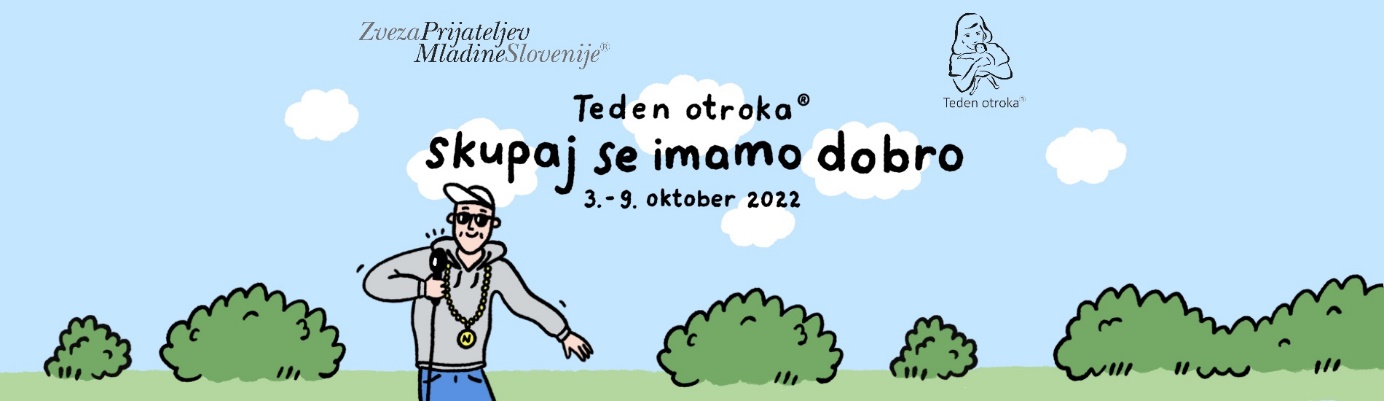 V TEDNU OTROKA bomo kot vsako leto organizirali slikarsko delavnico za nadarjene osnovnošolce, ki bo potekala na temoMotivi Celja in okolice < s podtemo  » SKUPAJ SE IMAMO DOBRO « Povabili bomo učence osnovnih šol, ki imajo poseben interes do likovne umetnosti, da se udeležijo delavnice, ki bo vČETRTEK,6.10.2022, ob 10. uri		pod mentorstvom slovenske akademske slikarke MOJCE SENEGAČNIK.DELOtroci se zberejo ob 10.00 uri pred Mladinskem centru Celje ( MCC – javni zavod za mladinsko kulturo,izobraževanje,informiranje in šport), Mariborska cesta 2, Celje;Pogovor o delu in napotki;Sprehod po mestu;Iskanje motivov za slikanje, skiciranje, ...;Malica;slikanje;Skupno ocenjevanje del.DELRazstava del inpodelitev priznanj za udeležbo  (priznanja bomo poslali na šole).Iz vsake šole se lahko slikarske kolonije udeleži več učencev, od 4. do 9. razreda OŠ. S seboj morajo imeti čopiče različnih debelin, podlago za slikanje ter stolček. Za ves ostali material: papir, barve, malico,spremstvo, mentorja, ....bomo poskrbeli mi.Mladi likovniki bodo v motive starega mestnega jedra poskušali vključevati temo Tedna otroka » RAZIGRAN UŽIVAJ DAN«. S svojimi slikarskimi dosežki se  bodo predstavili na likovni razstavi.V prijavi navedite : ime in priimek otroka, razred / OŠ, njegov naslov, email, rojstne podatke, tel. št. staršev.. Delavnica je brezplačna, ker v je del programa projekta M=UC2 ( Mladost je ustvarjalnost v Celju na kvadrat), ki ga financira MOC Celje.  Prijave nam pošljite najkasneje do 29.septembra 2022 na naslov Medobčinsko Društvo prijateljev mladine Celje, Kidričeva 3, 3000 Celje, na mail mdpmcelje1@gmail.com, tel.št. 041/710-810 .Prosimo, da bi bili vsi udeleženci likovne delavnice v četrtek dopoldne prosti pouka.Prijazen pozdrav!Dragica Pozničpredsednica MDPM CeljeMOJCA SENEGAČNIK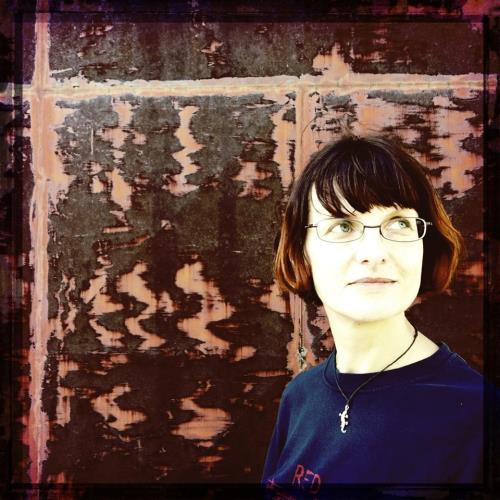 Rojena je bila v Celju. Po končani Srednji šoli za oblikovanje in fotografijo nadaljevala študij slikarstva na Akademiji za likovno umetnost v Ljubljani.1994 prejela študentsko Prešernovo nagrado,1995 zaključila študij na ALU z diplomo pri prof. Emeriku Bernardu in prof. dr. Tomažu Brejcu.Od l. 1996 - 2006  status samostojne ustvarjalke na področju kulture; soorganizatorka razstav pri Mladinskem društvu ŠUZ v Komnu; vodja različnih likovnih delavnic za otroke in odrasle. Mentorica študijskega krožka »Likovno ustvarjanje« v Knjižnici Komen, pod okriljem Kosovelove knjižnice Sežana in  študijske skupine "Likovno ustvarjanje" pri UTŽO Kras, občasna koordinatorka in organizatorka "umetniških tržnic" v Štanjelu in Komnu mentorica na različnih likovnih delavnicah. Pridružena članica KunstHaus družine - Zavod ljudski muzej Rogaška Slatina.
Članica Društva likovnih umetnikov Celje in ZDLUS.Razstavna dejavnost v zadnjem letu:
*samostojne razstave:- "Burning_desire_project / KunstHaus intervencija", KunstHaus, Ljudski muzej Rogaška       Slatina, 2020- "samoGOVORI v ofsajdu", Kosovelov dom Sežana, 2020- "Burning_desire_project" - Umetnost korone po koroni, Center Noordung, Vitanje,     2020
-  "Dnevnik nekega Brezčasja", Mestna galerija Šoštanj, 2020- "Pridi bližje" razstava risb, Festival Skuštrane in bradati, MC Pekarna Maribor, 2019-  razstava slik in risb "drugi samoGOVORI", Klub SOT 24,5 Metelkova mesto, Ljubljana,    2019-  "Rdeča nit = ljubezen", razstava slik in risb, 2019, Razstavišče Knjižnično-    informacijskega in založniškega centra MORS, Ljubljana, -  "samoGOVORI", 2019, Anina galerija Rogaška Slatina, - "Mali princ", razstava ilustracij, Anina galerija Rogaška Slatina 2019
Skupinske razstave:-  "Always & Forever", Galerija sodobne umetnosti Celje, 2020-  "Za narodov blagor", ReciklART festival, Metelkova mesto, Ljubljana, 2020  -  HIŠA NA HRIBU 2020, festival sodobne umetnosti, Žlebe, Medvode, 2020- 57. slikarska kolonija Izlake- Zagorje; KC Delavski dom Zagorje, 2020-  KAOS, 3. mednarodni festival sodobnega kolaža, razstava "About tomorrow", Stolp    Škrlovec in Layerjeva hiša Kranj, 2020- VSTOP PROST, skupinska umetniška intervencija v javnem prostoru; Celje, 2020
- MEGAZIN KUHN /KITCH'N MEGAZINE, Mednarodni grafični likovni center Ljubljana,    2020
- UMETNOST V IZOLACIJI, virtualna razstava, Mestna galerija Ljubljana, 2020-  HIŠA NA HRIBU 2015 - 2019, pregledna razstava, Ministrstvo za kulturo RS, 2020-  HIŠA NA HRIBU 2019, festival sodobne umetnosti, Žlebe, Medvode 2019-  "Just ART", mednarodna razstava sodobnega slikarstva, Šmarje pri Jelšah 2019-  "Majski salon - slika 2019", Narodni muzej Slovenije, 2019
-  "Prihodnost-delo v nastajanju/The Future-work in progress", Tovarna umetnosti     Majšperk, Art Stays festival 2019-  KAOS, festival sodobnega kolaža, Layerjeva hiša Kranj, 2019-  "Just ART", Mestna galerija Rogaška Slatina, 2019